NASZE ZASADY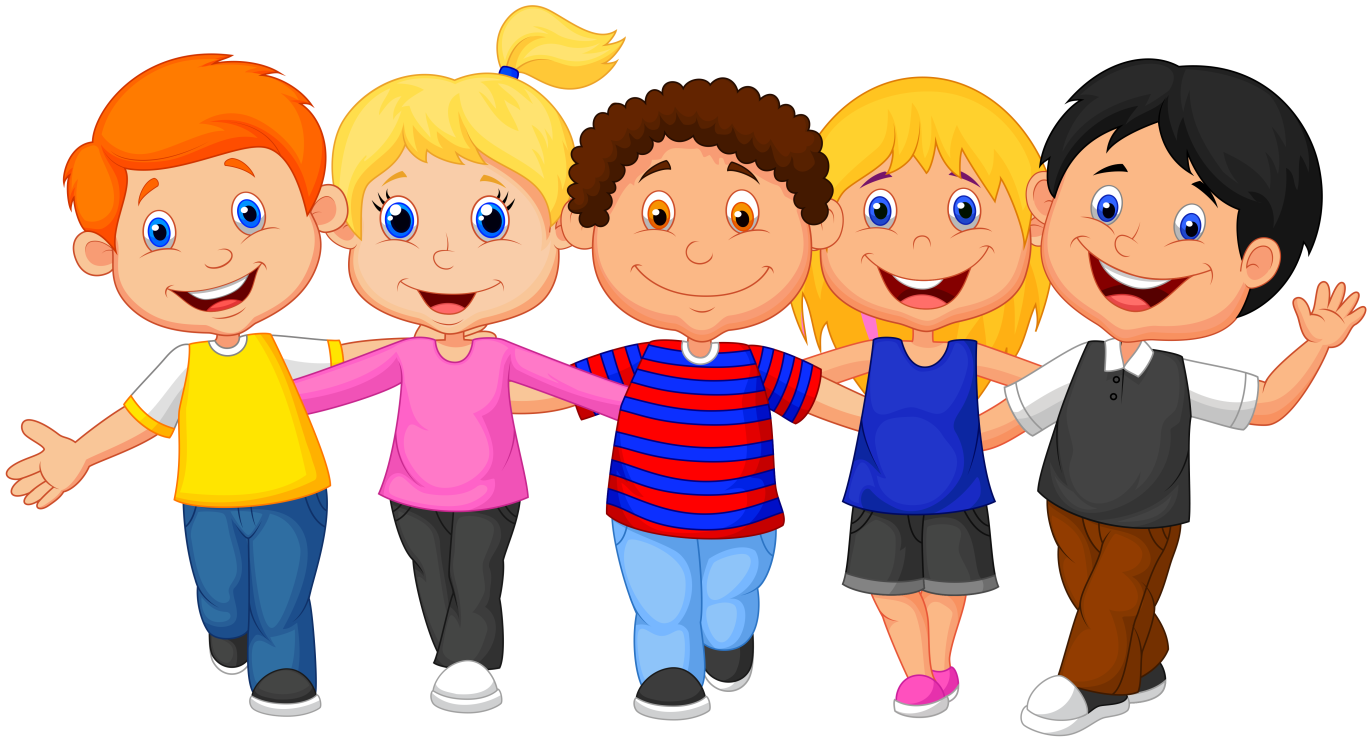 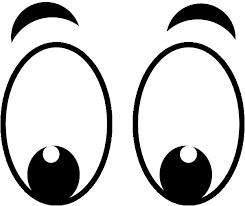 UWAŻNIE PATRZĄ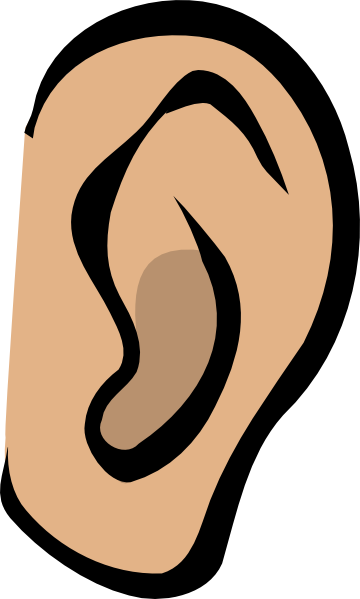 UWAŻNIE SŁUCHAJĄ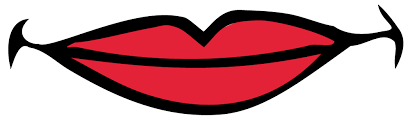 MÓWIĄ CICHUTKO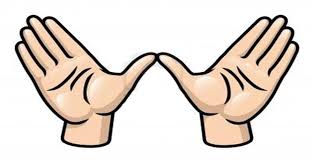 SĄ POMOCNE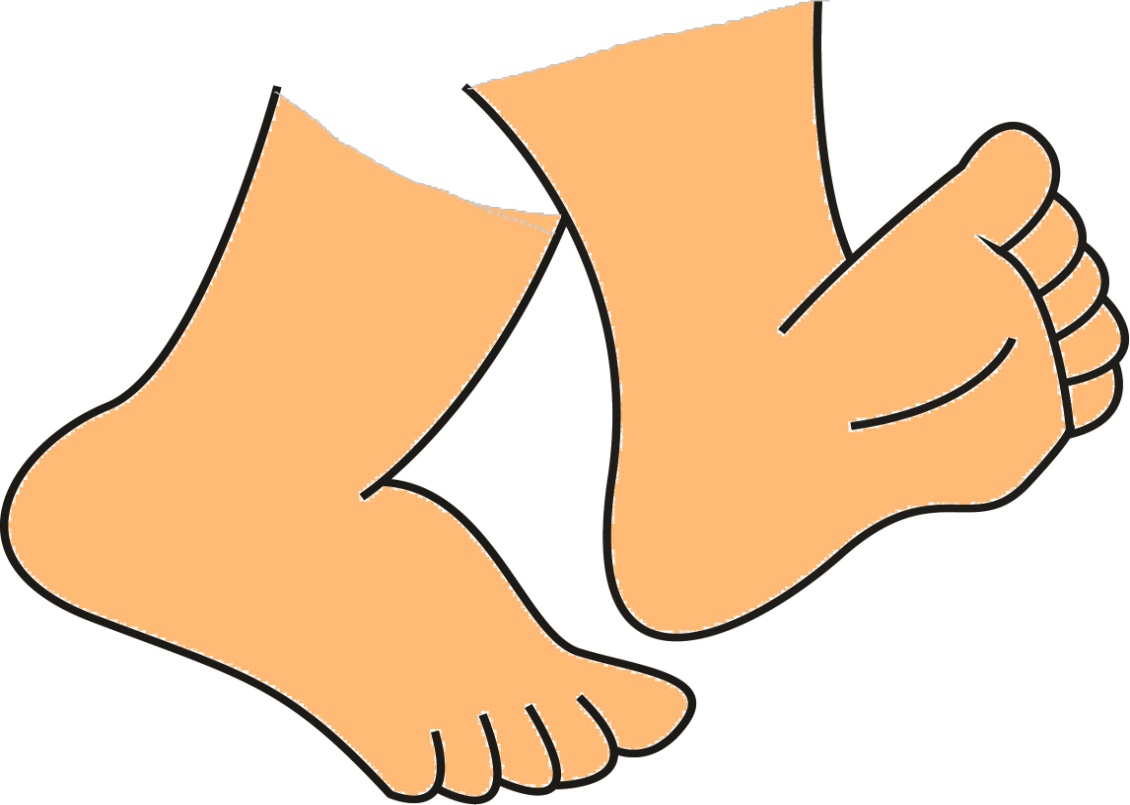 CHODZĄ POWOLI